КАРАР                                                                                       ПОСТАВЛЕНИЕ                 18.01.2024 й.                                                № 4                               18.01.2024 г.                                           О создании профилактических групп по предупреждению и профилактики пожаров и патрульно-маневренных групп для оперативного реагирования на природные загорания и эффективных действий по их тушению в начальном этапе и недопущению перехода пожаров в населенные пункты на территории сельского поселения Благоварский   сельсоветВ соответствии с Федеральным законом от 6 октября 2003 года № 131-ФЗ «Об общих принципах организации местного самоуправления в Российской Федерации», от 21 декабря 1994 года № 69-ФЗ «О пожарной безопасности» и от постановления Правительства Российской Федерации от 16 сентября 2020 № 1479 «О противопожарном режиме», и в целях предупреждения пожаров и гибели людей при них  ПОСТАНОВЛЯЮ:1.Создать на территории сельского поселения Благоварский  сельсовет профилактическую группу по предупреждению и профилактике пожаров (Приложение № 1)2.Создать патрульно-маневренных групп для оперативного реагирования на природные загорания и эффективных действий по их тушению в начальном этапе и недопущению перехода пожаров в населенные пункты (Приложение № 2)3.Профилактической группе:-осуществить поквартирный и подворный обход закрепленной территории, с проведением разъяснительной работы (обучения) среди населения о соблюдении мер пожарной безопасности, особое внимание уделить одиноким престарелым лицам, многодетным семьям и социально неблагополучным граждан.-по каждому факту пожара на территории сельского поселения проводить собрания (сходы) с населением с разъяснением причин пожара и необходимости выполнения требований пожарной безопасности.-составить список одиноким престарелым лицам, многодетным семьям, социально неблагополучным граждан, социально-опасные семьи и жизненно трудном ситуации. -составить список домов (семей), отключенных от электро-газоснабжения.-организовать работу по оказанию услуг квалицированными специалистами по ремонту и замене электропроводки и печного отопления.-продолжить работу по оснащению жилищ вышеуказанных категорий граждан автономными пожарными извещателями.-провести корректировку журнала учёта семей, у которых установлены пожарные извещатели.-составить список домов, жильцы которых не в состоянии устранить недостатки самостоятельно в области пожарной безопасности. 4. Патрульно-маневренной группе:-выявление фактов сжигания населением мусора на территории населенных пунктов сельского поселения, загораний (горения) растительности на территории сельского поселения.-принятие мер по локализации и ликвидации выявленных природных загораний и сжигание мусора, принятие решения о необходимости привлечение дополнительных сил и средств.-первичное определение возможной причины его возникновения и выявление лиц, виновных в совершении правонарушения, с дальнейшей передачей информации в административную комиссию   муниципального района  Благоварский район Республики Башкортостан и в надзорные органы.-проведение профилактических мероприятий среди населения по соблюдению правил противопожарного режима.-идентификации термических точек, определение площади пожара, направления и скорости распространения огня.-мониторинг обстановки.-взаимодействие с ЕДДС. 5. Контроль за исполнением настоящего постановления оставляю за собой.Глава сельского поселенияБлаговарский сельсовет                                                                                           В.Х.АвзаловПриложение № 1Утверждено постановлением главы 
СП Благоварский сельсовет от 18.01.2024 г. № 4Состав профилактической группы сельского поселения Благоварский сельсовет по предупреждению и профилактике пожаровАвзалов В.Х.                     -глава сельского поселения Благоварский                                            сельсовет, руководитель группы;Мустафина Ф.Р.                -управляющий делами сельского поселения                                                                           Благоварский сельсовет;Вильдангиров В.К.            -директор МОБУ СОШ с.Благовар  (по согласованию);Кашапова Э.Р.                    -заведующая  детского сада с.Благовар (по согласованию);      Гатауллин Ф.Н.                  -староста населенного пункта     с.Благовар;                         Раджабов  И.Б.                    -работники электро-газовой службы                                  Володин Р.Н.                                      (по согласованию).                                              - Управляющий деламисельского поселенияБлаговарский сельсовет                                                             Ф.Р.МустафинаПриложение № 2Утверждено постановлением главы 
СП Благоварский сельсовет от  18.01.2024 г. № 4Состав патрульно-маневренных групп сельского поселения Благоварский сельсовет для оперативного реагирования на природные загорания и эффективных действий по их тушению в начальном этапе и недопущению перехода пожаров в населенные пунктыГатауллин Ф.Н.              -староста сельского поселения по округам                                           Благоварский сельсовет, руководитель группы;Муслимова А.Р.            -депутаты сельского поселения по округамАсмеев А.Л.                    сельского поселения Благоварский сельсовет;Янбаев Р.М.Береснева С.А.               -волонтеры сельского поседения                                          Галеева  З.А.                    Благоварский  сельсовет; Швец Ю.Н.                     -преподаватель ОБЖ МОБУ СОШ с.Благовар                                           (по согласованию);Никифоров В.Н.             -староста с.Новоалександровка;Бикбаева Е.Р.                  - староста  с.Самарино: Раджабов  И.Б.               -работники электро-газовой службы                                  Володин Р.Н.                    (по согласованию).Управляющий деламисельского поселенияБлаговарский сельсовет                                                            Ф.Р.МустафинаБАШКОРТОСТАН РЕСПУБЛИКАhЫБЛАГОВАР РАЙОНЫмуниципальрайоныныңБлаговар ауылсоветыауыл биләмәhе хакимиәтеАдминистрация сельского поселенияБлаговарский сельсоветмуниципального районаБЛАГОВАРСКИЙ РАЙОНРЕСПУБЛИКИ БАШКОРТОСТАН452730, Благовар, Совхоз урамы, 3Тел:  (34747) 21001801105511003@mail.ru452730, с. Благовар, ул.Совхозная, 3тел . (34747) 21001               801105511003@mail.ru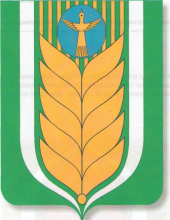 